Khazim Salem Al Khaledi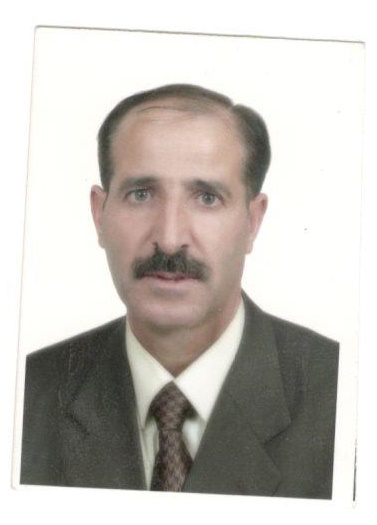 00962777551535/jordanEmail: khazeem2010@yahoo.comEducation  Ph.D.  Media and Mass Communications,                Algeria University                 2010MA.   Political Science - Foreign Policy /                 Al-Bayt University                2001Bachelor Journalism and Media – ( R&TV) / Yarmouk University                                     1986EmploymentDean of Media and Mass Communications College, Al Ain University for Scienceand Technology (UAE).                                                                      2015 - 2018Dean of Media Academic Program, Al khawarzmi College,                      2014- 2015Radio & Television Professor, Al Zarqaa Private University, Jordan,        2013 - 2014The Gulf University, Media and Public Relations Department, Bahrain    2012 - 2013Middle East University, Jordan,                                                                   2011 – 2012Military media                                                                                    1987 – 2011Media Tasks and leading jobs:News Editor .Assistant Editor in Charge. Jordanian Armed Forces / Military Magazine.Responsible Editor, Jordanian Armed Forces / Military Journal.Head of Studies and Research Department, Jordanian Armed Forces.Head of the Department of Studies and Psychological War. Jordanian Armed Forces.Editor and TV presenter. Armed Forces + Jordan Television.Director of Radio Armed Forces / Jordanian Armed Forces.Founder and presenter of radio programs.Media Officer / United Nations.Participated in the preparation of the plans of the program of information and public relations in the (Emirates College) and (Gulf University) and prepared and the presenter of the program (media) academic at Al Khwarizmi International College in 2014 and its director for a year and a half.Courses  Taught:Introduction to public relationsProduction of PR materialsPublic relations and applications in modern institutions / Master program2012-2011Public relations and social networksGraduation Project (Public Relations)Communication theoriesWriting  PRWriting and editing the newspaperApplications in the pressAdvertising and its applicationsAdvertising and public opinion Use of graphic design and multimedia in / Master 2013Radio and television newsWriting for radio and televisionMedia editingPreparation of radio and television programsPrepare and train reporters, prepare TV reports and program providersDocumentary filmIntroduction to digital mediaProfessional writing in ArabicMedia Research MethodsEthics and media legislationCommunicating rhetoricalMedia in the UAEPress releaseSupervision of Graduate Students Supervising Master's Theses  in a number of Jordanian Universities (Media / Public Relations)Committee Member of Doctoral Dissertations Committee member of Master's ThesesArbitration of several projects and forms of media research, political communication and public relations research.MembershipsMember of Jordanian Journalists Association.Member and Coordinator of the Arab Association for Communication and Scientific Research in Abu Dhabi.Member and arbitrator of Al-Hakamah Journal of Media Studies / Algeria.Member of the Documents and Information Committee / Jordanian Armed Forces.Member of the Committee on Intangible Heritage / Ministry of Culture - JordanMember of the Study and Research Committee / Jordanian Armed ForcesHead of Documentation Section of Jordanian Heritage Project / Royal Jordanian CourtTraining Courses TakenEnglish Course / Language InstitutePublic Relations Course / Royal Police AcademyTV / TV Training Course "Radio and Television CorporationEditing course and reporting TV / Media Training Center "Foundation Broadcasting TelevisionBroadcasters' Course / Media Training Center - Radio and Television CorporationEnglish / Fourth Level / Training & Counseling Center - University of JordanEnglish / 5th and 6th Level / Training and Training Center - University of JordanThe course of the first specialized museum trustees / University of JordanEnglish course for media professionals / Media Training Center - Radio and Television FoundationSpecialized Journalism / Higher Media CouncilMedia Management Course / Higher Media CouncilJournalist / Higher Media CouncilCourse of Documentation and Archives of Oral History / New Jordan CenterCourse on how to deal with media / International Dialogue CenterSession of the official spokesman for institutions and departments / Supreme Council of InformationCourse of public relationsCourse of teaching methods and interactive training university / Center for Counseling and Training / Middle East UniversityCourses and workshops in the system of controlling the academic quality of the bachelor's programs in the media, and the development of plans for bachelor's programs in media and public relations / Gulf University.New Education and Media Course / Khalifa University.Specialized Skills (Communication and Media)Practical trainer for editing, publishing and managing newspapers.Preparing media campaigns and public relations and election.Research and Scientific StudiesThe reference and intellectual framework for the media discourse of King Abdullah II Bin Al Hussein. Al - Manara Magazine.The Greek schools of speech / Al-Hikma Journal of Media Studies / Algeria 2014Study on Psychological and Informative Operations in the Armed Forces Future Look / Unpublished (Project Book).Public relations in the institution (modern perspective) Journal of photo and communication / University of Oran 2012 Algeria.The Media Role of Tourism Promotion Authority in Attracting Gulf Tourism: A Survey of the Field of the Border of the Age of the Year 2011. / Middle East University Turkish Personality in the Turkish series dubbed into Arabic: A study of the case of the media students in Algeria / the new image and media (Photo and Communication Journal 2014.The Role of Military Media in Enhancing Concepts of National Security / Identity and Citizenship Conference / Mutah University 2014, Citizenship and Identity Conference, Mutah University, Jordan, not sent for publication.The directions of the members of the teaching staff, administrative and media students at Zarqa University towards the electronic news sites (Send to publish).The plans of the programs and departments of the media in the Arab world Case study: (University of Cairo - University of Setif - Algeria - Al Ain University for Science and Technology), in the Journal of Communication and Development, No. 18. Beirut, 2017.Processing the UAE newspapers to spread the concepts of happiness and tolerance in the Federation and statement papers (analytical study) submitted for publications Acomparison Between Moodle Facebook And paper-based Assessment Tools> Students Perception Of Prefwrence and effect On Performance  (IJET, International Gournal Emerging Technologies In Learning. 5. 2018*   "Are Program Learning Outcomes Helping Students Tackle Employability Issues in United Arab Emirates?  Global&Business  Ecnomics Anthology. Volume !,  !,March 2017Media Coverage of Syrian Crisis (State and Opposition Media) and its Effects on Forming the Political Position (Orient Channel, World Channels) مجلة كلية الفنون والإعلام - السنة الرابعة - العدد السابع – يونيو 2019 - مجلة علمية محكمة تصدر عن جامعة مصراتة Media Education Role in Empowering Jordanian youth to Counter misinformation and fabricated information “Corona pandemic a modal” “Analytical and field study Wellolgy ( ISSN: 1735-188X ) Mass  Communication   Minor  Selection  Gap. Why Are Students Choosing  Puplic Relation  Over Advertising Or  Journalism ?Mass  Communication   Minor  Selection  Gap. Why Are Students Choosing  Puplic Relation  Over Advertising Or  Journalism ? Turkish  Online Journal  Of Qualitative  Inguiry (TOJQI)